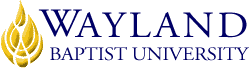 Virtual Campus  School of Behavioral and Social Sciences2. UNIVERSITY MISSION STATEMENTWayland Baptist University exists to educate students in an academically challenging, learning-focused and distinctively Christian environment for professional success and service to God and humankind.3. COURSE NUMBER & NAME: PUAD 5310 – VC 01   Survey Of Homeland Security4. TERM: Fall, 20195. INSTRUCTOR: Colonel Robert G. Morris, III USA (Ret) Ph.D.6. CONTACT INFORMATION:Office phone: (210) 249-8462WBU Email:  morrisb@wbu.eduCell phone: (210) 249-84627. OFFICE HOURS, BUILDING & LOCATION: M/T/W/2:30-6PM; Mon Wayland Main, Tue Wayland Main Wed RAFB – Rooms to ne announced. Email morrisb@wbu.edu 24X7, Phone (210) 249-84628. COURSE MEETING TIME & LOCATION:Virtual Campus9. CATALOG DESCRIPTION:  Examination of such issues as the role and bureaucracy of the Department of Homeland Security; relationship and influences of domestic and international terrorism on shaping homeland security policy and procedures; weapons of mass destruction; and civil liberties in the post 9/11 world.10. PREREQUISITE: None11. REQUIRED TEXTBOOK AND RESOURCE MATERIAL: 12. OPTIONAL MATERIALSHandouts distributed by Instructor if Applicable13. COURSE OUTCOMES AND COMPETENCIES: Upon completion of this course the student should be able to: Understand roles, responsibilities, and functions of Federal, State, and Local Homeland Security sectors and their interaction with communities.Become well versed in Homeland Security theory, strategy, and intelligence capabilities.Explore and understand Terrorism and how it applied to Homeland Security strategy management. 14. ATTENDANCE REQUIREMENTS:As stated in the Wayland Catalog, students enrolled at one of the University’s external campuses should make every effort to attend all class meetings. All absences must be explained to the instructor, who will then determine whether the omitted work may be made up. When a student reaches that number of absences considered by the instructor to be excessive, the instructor will so advise the student and file an unsatisfactory progress report with the campus executive director. Any student who misses 25 percent or more of the regularly scheduled class meetings may receive a grade of F in the course. Additional attendance policies for each course, as defined by the instructor in the course syllabus, are considered a part of the University’s attendance policy.15. STATEMENT ON PLAGIARISM & ACADEMIC DISHONESTY:Wayland Baptist University observes a zero tolerance policy regarding academic dishonesty. Per university policy as described in the academic catalog, all cases of academic dishonesty will be reported and second offenses will result in suspension from the university.16. DISABILITY STATEMENT:In compliance with the Americans with Disabilities Act of 1990 (ADA), it is the policy of Wayland Baptist University that no otherwise qualified person with a disability be excluded from participation in, be denied the benefits of, or be subject to discrimination under any educational program or activity in the university. The Coordinator of Counseling Services serves as the coordinator of students with a disability and should be contacted concerning accommodation requests at (806) 291-3765. Documentation of a disability must accompany any request for accommodations.17. COURSE REQUIREMENTS and GRADING CRITERIA:17.1 Include Grade Appeal Statement: “Students shall have protection through orderly procedures against prejudices or capricious academic evaluation. A student who believes that he or she has not been held to realistic academic standards, just evaluation procedures, or appropriate grading, may appeal the final grade given in the course by using the student grade appeal process described in the Academic Catalog. Appeals  may  not  be  made  for  advanced  placement  examinations  or  course bypass examinations. Appeals are limited to the final course grade, which may be upheld, raised, or lowered at any stage of the appeal process. Any recommendation to lower a course grade must be submitted through the Vice President of Academic Affairs/Faculty Assembly Grade Appeals Committee for review and approval. The Faculty Assembly Grade Appeals Committee may instruct that the course grade be upheld, raised, or lowered to a more proper evaluation.”18. TENTATIVE SCHEDULEAugust 19 – November 3 201919. ADDITIONAL INFORMATION A note on challenging situations and extensions: Should a situation arise that will cause you to fall behind, you must contact me immediately. I am willing to work with you but you must communicate quickly and clearly and you must stay in touch throughout the entire process. Please also note that some situations may require supporting documentation so make this documentation available if required (210) 249-8462Instructor's policy on Academic Dishonesty: Plagiarism will not be tolerated; students will receive an F on that assignment for presenting another’s work as their own.  Cheating on an exam will result in a zero on the exam.   Instructors Notes and Introduction:Colonel Robert G. Morris, III, Ph.D.; brings to the classroom over 40 years of international leadership teaching, military, and diplomatic experience. During his 30-year career in the United States Army, he commanded soldiers at every level from a Ranger Platoon through Installation Command, serving with the 101st Airborne Division, 24th Infantry Division, 1st Calvary Division, 4th Infantry Division, 3rd Armored Division, 11th Marine Regiment, 10th Special Forces Group, XVIII Airborne Corps Artillery, and VII Corps Artillery. His service also includes command of a Battalion task force in Operation Desert Shield/Desert Storm as part of the 24th Infantry Division attack into Iraq. He has also held a variety of senior staff and Diplomatic posts including: Deputy Chief of Staff, Personnel, United States Army Europe, and as Director of the Emergency Operations Center for the North Atlantic Treaty Organization during combat operations in the former Yugoslavia, and the intense negotiations to admit former communist countries into NATO. Early in his career, Colonel Morris served as a Team Leader of a special Counter Terrorist and Narcotics team in West Germany and also patrolled the East/West German Border Flying Missions as a member of the 3rd Armored Division Aviation Section and later as the Division Artillery Operations Officer.  Colonel Morris areas of expertise include Central Europe, The Middle East, North and Central Africa. Dr. Morris holds a Bachelor of Arts in English Literature from Pennsylvania Military College and a Masters of Arts in Management and Supervision from Central Michigan University. His postgraduate studies include a Diploma in General Staff Policy and Procedures from the U.S. Army Command and General Staff College and a Diploma in Strategic Operations Plans and Policy from the Army War College Dry Morris has served as an Assistant to the Dean, Wayland Baptist University Phoenix, Director and Assistant to the Dean in San Antonio, Dean of the Sierra Vista, AZ Campus which included Tucson and El Paso and Tucson and El Paso. Dry Morris is currently serving as as a full Professor for the Schools of Business and Behavioral Science in San Antonio. Dr Morris is an Incident Commander for the State of Texas and has completed a Doctoral course of study in Business Administration with an emphasis in Management and Leadership. Doctor Morris has authored 4 leadership presentations including: "The Buffalo Soldier - The United States Army and the Indian Wars 1867 - 1895"; "The Normandy Invasion, The Airborne Assault", "Operation Market  - The Airborne Invasion of Holland"; and "Task Force Smith - The United States Army enters Korea".  Dr. Morris won the Army War College writing award for his Personal Experience Monograph entitled, “the 2nd Battalion, 18th Field Artillery in Operation Desert Shield, Desert Storm and most recently, the Northcentral University Dissertation of the Year award for his Dissertation entitled "An Exploration of Army War College Leadership Development"  Colonel Morris’s oldest son is a combat decorated Army Ranger with multiple tours in Iraq and Afghanistan, and his youngest completed a deployment at Camp Leatherneck in Afghanistan. In his spare time, Dr. Morris Enjoys Restoring Classic Cars and Building Scale Model WarshipsInstructor Teaching PhilosophyI want this experience to be a strong interactive two-way process. I want you to become deeply involved in this 2-way process.  I have designed this class to be challenging and enjoyable I will use a variety of teaching methods including lecture, case studies, and oral presentations.  I expect our sessions to be highly interactive and students to demonstrate self-motivation and initiative. Reading, analysis of chapter readings, and careful preparation, along with a concerted attempt to provide complete presentations will net the learners maximum value.  Relax and enjoy - this course will be a lot of fun!!http://catalog.wbu.eduTITLEAUTHORPUBLISHEREDYEARISBN#Homeland SecuritySauter, CarafanoMcGraw-Hill3rd2019978 –1 –260 –14293 - 8Item PointsDate DueRemarksDiscussion Questions21Weekly- Per Syllabus1 page paper to instructor (Cover sheet, at least 1 page of text and a reference page) instructor Midterm topic for Approval3Midnight 9/16Any topic as long as it deals with course subject matterMidterm 33Midnight 9/30Midterm is a power point – 20-25 slides student selects topic PPT is prepared in APA – Cover Slide, Abstract Slides and reference slide(s) and speaker notesAny Topic as long as it deals with course subject matter  1 page paper to instructor cover sheet, at least 1 page of text and a reference page) instructor Final topic for Approval3Midnight 10/7Any Topic as long as it deals with course subject matterFinal Research project40 Final due 10/28 to provide time in case there are any last minute problems that must be correctedMidnight 10/28Final Examination is a research paper 8-10 pages of Text – Times New Roman or Arial – Arial preferred student selects topicAny Topic as long as it deals with course subject matterTotal 100Week/Month/ 2019AssignmentsNotes/ReadingAuthor/ChaptersAdditional InformationNotes1 Aug 19 –Aug25Post introductionExtra creditSauter 1-2Must sign in and participate to stay in courseMust sign in and participate to stay in course2  Aug 26- Sept 1Post to DQ 1Sauter  3-43 Sept 2 – Sept 8No discussion board activity – written assignment due – 1 page paper as noted  Sauter 5-6 Prepare 1 page paper in APA requesting Midterm Topic. Students may select any topic as long as the topic teals with course subject matter.1 page assignment with cover page and reference pageRequest topic, explain the topic and why this topic should be researched Due Midnight 9/84 Sept 9- Sept 15Post to DQ 2Sauter 7-85 Sept 17-Sept 22Post to DQ 3Sauter 9-106 Sept 23- Sept 29Midterm assignment DueSauter 11-12Midterm is a power point – 20-25 slides student selects topic PPT is prepared in APA – Cover Slide, Abstract Slides and reference slide(s) and speaker notesAny Topic as long as it deals with course subject matter. Due Midnight 9/297  Sept 30- Oct 6 No discussion board activity – written assignment due – 1 page paper as notedSauter 13-14 Prepare 1  page paper in APA requesting Midterm Topic. Students may select any topic as long as the topic teals with course subject matter.Any Topic as long as it deals with course subject matter Due Midnight 10/68 Oct 7 – Oct 13Post to DQ 4Sauter 15-169 Oct 14 – Oct 20Post to DQ 5Sauter 17-1810 Oct 21- Oct 27Final assignment DueSauter 19-21Final Examination is a research paper 8-10 pages of Text – Times New Roman or Arial – Arial preferred student selects topicAny Topic as long as it deals with course subject matter. Due Midnight Oct 2711 Oct 29-Nov 4Course Wrap-up all late work due (late work will incur a significant penaltyWhite 13-16Course Wrap-upPosting and Uploading of Final Grades